30.11.2017											         № 1274						г. СевероуральскО внесении изменений в муниципальную программу Североуральского городского округа «Социальная поддержка населения Североуральского городского округа» на 2014-2020 годы, утверждённую постановлением Администрации Североуральского городского округа от 30.10.2013 № 1534 Руководствуясь Федеральным законом от 06 ноября 2003 года № 131-ФЗ «Об общих принципах организации местного самоуправления в Российской Федерации», Уставом Североуральского городского округа, решением Думы Североуральского городского округа от 12.07.2017 № 52 «О внесении изменений в решение Думы Североуральского городского округа от 21.12.2016 № 91                  «О бюджете Североуральского городского округа на 2017 год и плановый период 2018-2019 годов», постановлением Администрации Североуральского городского округа от 02.09.2013 № 1237 «Об утверждении Порядка формирования и реализации муниципальных программ Североуральского городского округа», Администрация Североуральского городского округаПОСТАНОВЛЯЕТ:1. Внести в муниципальную программу Североуральского городского округа «Социальная поддержка населения Североуральского городского округа» на 2014-2020 годы, утвержденную постановлением Администрации Североуральского городского округа от 30.10.2013 № 1534 с изменениями, внесенными постановлениями Администрации Североуральского городского округа от 29.01.2014 № 184, от 21.05.2014 № 672, от 10.11.2014 № 1681,                        от 03.02.2015 № 159, от 06.04.2015 № 623, от 29.05.2015 № 985, от 01.08.2015               № 1534, от 14.08.2015 № 1419, от 24.12.2015 № 2260, от 29.01.2016 № 83,                     от 28.09.2016 № 1202, от 29.11.2016 № 2260, от 21.03.2017 № 371, от 16.08.2017 № 885, следующие изменения:1) Паспорт муниципальной программы Североуральского городского округа «Социальная поддержка населения Североуральского городского округа» на 2014-2020 годы изложить в новой редакции (прилагается);2) в приложении № 1 к муниципальной программе «Цели, задачи и целевые показатели реализации муниципальной программы Североуральского городского округа «Социальная поддержка населения» на 2014-2020 годы» строку 15 изложить в следующей редакции:3) приложение № 2 к муниципальной программе «План мероприятий по выполнению муниципальной программы Североуральского городского округа «Социальная поддержка населения Североуральского городского округа» на 2014-2020 годы» изложить в новой редакции (прилагается).2. Разместить настоящее постановление на официальном сайте Администрации Североуральского городского округа.И. о. Главы Североуральского городского округа						В.В. ПаслерК постановлению АдминистрацииСевероуральского городского округаот 30.11.2017 № 1274ПАСПОРТмуниципальной программы Североуральского городского округа«Социальная поддержка населения Североуральского городского округа» на 2014-2020 годы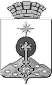 АДМИНИСТРАЦИЯ СЕВЕРОУРАЛЬСКОГО ГОРОДСКОГО ОКРУГАПОСТАНОВЛЕНИЕ15Целевой показатель 4 Количество Почётных граждан Североуральского городского округа получающих материальное вознаграждение, удостоенных званием «Почетный гражданин города Североуральска»Чел.20202023232420На основании Решений Думы Североуральского городского округаОтветственный исполнитель муниципальной программыАдминистрация Североуральского городского округа Администрация Североуральского городского округа Администрация Североуральского городского округа Администрация Североуральского городского округа Администрация Североуральского городского округа Администрация Североуральского городского округа Администрация Североуральского городского округа Администрация Североуральского городского округа Сроки реализации муниципальной программы2014-2020годы2014-2020годы2014-2020годы2014-2020годы2014-2020годы2014-2020годы2014-2020годы2014-2020годыЦели и задачи муниципальной программы (подпрограмм)Цель 1 (подпрограмма 1): Установление связи между гражданами старшего поколения и властями всех уровней, оперативное решение возникающих вопросов. Создание условий для активного участия общественных организаций Североуральского городского округа в общественной жизни округаЗадача 1.1. Содействие повышению уровня социальной адаптации членов общественных организаций Североуральского городского округаЗадача 1.2. Вовлечение членов общественных организаций в проведение социокультурных мероприятий, участие в публичных акциях и экскурсияхЦель 2 (подпрограмма 2): Повышение качества жизни населения Североуральского городского округаЗадача 2.1. Материальная поддержка граждан, оказавшихся в трудной жизненной ситуацииЗадача 2.2. Создание условий для социальной реабилитации отдельной категории гражданЗадача 2.3. Создание условий для координации деятельности с организациями всех форм собственности на территории Североуральского городского округаЗадача 2.4. Повышение доступности реабилитационных услуг для людей с ограниченными возможностями здоровьяЗадача 2.5. Осуществление государственного полномочия Свердловской области на предоставление гражданам субсидий на оплату жилых помещений и коммунальных услугЗадача 2.6.  Осуществление государственного полномочия Российской Федерации и Свердловской области на предоставление гражданам компенсации расходов на оплату жилого помещения и коммунальных услуг Задача 2.7. Оказание социальной помощи многодетным, малообеспеченным семьямЦель 1 (подпрограмма 1): Установление связи между гражданами старшего поколения и властями всех уровней, оперативное решение возникающих вопросов. Создание условий для активного участия общественных организаций Североуральского городского округа в общественной жизни округаЗадача 1.1. Содействие повышению уровня социальной адаптации членов общественных организаций Североуральского городского округаЗадача 1.2. Вовлечение членов общественных организаций в проведение социокультурных мероприятий, участие в публичных акциях и экскурсияхЦель 2 (подпрограмма 2): Повышение качества жизни населения Североуральского городского округаЗадача 2.1. Материальная поддержка граждан, оказавшихся в трудной жизненной ситуацииЗадача 2.2. Создание условий для социальной реабилитации отдельной категории гражданЗадача 2.3. Создание условий для координации деятельности с организациями всех форм собственности на территории Североуральского городского округаЗадача 2.4. Повышение доступности реабилитационных услуг для людей с ограниченными возможностями здоровьяЗадача 2.5. Осуществление государственного полномочия Свердловской области на предоставление гражданам субсидий на оплату жилых помещений и коммунальных услугЗадача 2.6.  Осуществление государственного полномочия Российской Федерации и Свердловской области на предоставление гражданам компенсации расходов на оплату жилого помещения и коммунальных услуг Задача 2.7. Оказание социальной помощи многодетным, малообеспеченным семьямЦель 1 (подпрограмма 1): Установление связи между гражданами старшего поколения и властями всех уровней, оперативное решение возникающих вопросов. Создание условий для активного участия общественных организаций Североуральского городского округа в общественной жизни округаЗадача 1.1. Содействие повышению уровня социальной адаптации членов общественных организаций Североуральского городского округаЗадача 1.2. Вовлечение членов общественных организаций в проведение социокультурных мероприятий, участие в публичных акциях и экскурсияхЦель 2 (подпрограмма 2): Повышение качества жизни населения Североуральского городского округаЗадача 2.1. Материальная поддержка граждан, оказавшихся в трудной жизненной ситуацииЗадача 2.2. Создание условий для социальной реабилитации отдельной категории гражданЗадача 2.3. Создание условий для координации деятельности с организациями всех форм собственности на территории Североуральского городского округаЗадача 2.4. Повышение доступности реабилитационных услуг для людей с ограниченными возможностями здоровьяЗадача 2.5. Осуществление государственного полномочия Свердловской области на предоставление гражданам субсидий на оплату жилых помещений и коммунальных услугЗадача 2.6.  Осуществление государственного полномочия Российской Федерации и Свердловской области на предоставление гражданам компенсации расходов на оплату жилого помещения и коммунальных услуг Задача 2.7. Оказание социальной помощи многодетным, малообеспеченным семьямЦель 1 (подпрограмма 1): Установление связи между гражданами старшего поколения и властями всех уровней, оперативное решение возникающих вопросов. Создание условий для активного участия общественных организаций Североуральского городского округа в общественной жизни округаЗадача 1.1. Содействие повышению уровня социальной адаптации членов общественных организаций Североуральского городского округаЗадача 1.2. Вовлечение членов общественных организаций в проведение социокультурных мероприятий, участие в публичных акциях и экскурсияхЦель 2 (подпрограмма 2): Повышение качества жизни населения Североуральского городского округаЗадача 2.1. Материальная поддержка граждан, оказавшихся в трудной жизненной ситуацииЗадача 2.2. Создание условий для социальной реабилитации отдельной категории гражданЗадача 2.3. Создание условий для координации деятельности с организациями всех форм собственности на территории Североуральского городского округаЗадача 2.4. Повышение доступности реабилитационных услуг для людей с ограниченными возможностями здоровьяЗадача 2.5. Осуществление государственного полномочия Свердловской области на предоставление гражданам субсидий на оплату жилых помещений и коммунальных услугЗадача 2.6.  Осуществление государственного полномочия Российской Федерации и Свердловской области на предоставление гражданам компенсации расходов на оплату жилого помещения и коммунальных услуг Задача 2.7. Оказание социальной помощи многодетным, малообеспеченным семьямЦель 1 (подпрограмма 1): Установление связи между гражданами старшего поколения и властями всех уровней, оперативное решение возникающих вопросов. Создание условий для активного участия общественных организаций Североуральского городского округа в общественной жизни округаЗадача 1.1. Содействие повышению уровня социальной адаптации членов общественных организаций Североуральского городского округаЗадача 1.2. Вовлечение членов общественных организаций в проведение социокультурных мероприятий, участие в публичных акциях и экскурсияхЦель 2 (подпрограмма 2): Повышение качества жизни населения Североуральского городского округаЗадача 2.1. Материальная поддержка граждан, оказавшихся в трудной жизненной ситуацииЗадача 2.2. Создание условий для социальной реабилитации отдельной категории гражданЗадача 2.3. Создание условий для координации деятельности с организациями всех форм собственности на территории Североуральского городского округаЗадача 2.4. Повышение доступности реабилитационных услуг для людей с ограниченными возможностями здоровьяЗадача 2.5. Осуществление государственного полномочия Свердловской области на предоставление гражданам субсидий на оплату жилых помещений и коммунальных услугЗадача 2.6.  Осуществление государственного полномочия Российской Федерации и Свердловской области на предоставление гражданам компенсации расходов на оплату жилого помещения и коммунальных услуг Задача 2.7. Оказание социальной помощи многодетным, малообеспеченным семьямЦель 1 (подпрограмма 1): Установление связи между гражданами старшего поколения и властями всех уровней, оперативное решение возникающих вопросов. Создание условий для активного участия общественных организаций Североуральского городского округа в общественной жизни округаЗадача 1.1. Содействие повышению уровня социальной адаптации членов общественных организаций Североуральского городского округаЗадача 1.2. Вовлечение членов общественных организаций в проведение социокультурных мероприятий, участие в публичных акциях и экскурсияхЦель 2 (подпрограмма 2): Повышение качества жизни населения Североуральского городского округаЗадача 2.1. Материальная поддержка граждан, оказавшихся в трудной жизненной ситуацииЗадача 2.2. Создание условий для социальной реабилитации отдельной категории гражданЗадача 2.3. Создание условий для координации деятельности с организациями всех форм собственности на территории Североуральского городского округаЗадача 2.4. Повышение доступности реабилитационных услуг для людей с ограниченными возможностями здоровьяЗадача 2.5. Осуществление государственного полномочия Свердловской области на предоставление гражданам субсидий на оплату жилых помещений и коммунальных услугЗадача 2.6.  Осуществление государственного полномочия Российской Федерации и Свердловской области на предоставление гражданам компенсации расходов на оплату жилого помещения и коммунальных услуг Задача 2.7. Оказание социальной помощи многодетным, малообеспеченным семьямЦель 1 (подпрограмма 1): Установление связи между гражданами старшего поколения и властями всех уровней, оперативное решение возникающих вопросов. Создание условий для активного участия общественных организаций Североуральского городского округа в общественной жизни округаЗадача 1.1. Содействие повышению уровня социальной адаптации членов общественных организаций Североуральского городского округаЗадача 1.2. Вовлечение членов общественных организаций в проведение социокультурных мероприятий, участие в публичных акциях и экскурсияхЦель 2 (подпрограмма 2): Повышение качества жизни населения Североуральского городского округаЗадача 2.1. Материальная поддержка граждан, оказавшихся в трудной жизненной ситуацииЗадача 2.2. Создание условий для социальной реабилитации отдельной категории гражданЗадача 2.3. Создание условий для координации деятельности с организациями всех форм собственности на территории Североуральского городского округаЗадача 2.4. Повышение доступности реабилитационных услуг для людей с ограниченными возможностями здоровьяЗадача 2.5. Осуществление государственного полномочия Свердловской области на предоставление гражданам субсидий на оплату жилых помещений и коммунальных услугЗадача 2.6.  Осуществление государственного полномочия Российской Федерации и Свердловской области на предоставление гражданам компенсации расходов на оплату жилого помещения и коммунальных услуг Задача 2.7. Оказание социальной помощи многодетным, малообеспеченным семьямЦель 1 (подпрограмма 1): Установление связи между гражданами старшего поколения и властями всех уровней, оперативное решение возникающих вопросов. Создание условий для активного участия общественных организаций Североуральского городского округа в общественной жизни округаЗадача 1.1. Содействие повышению уровня социальной адаптации членов общественных организаций Североуральского городского округаЗадача 1.2. Вовлечение членов общественных организаций в проведение социокультурных мероприятий, участие в публичных акциях и экскурсияхЦель 2 (подпрограмма 2): Повышение качества жизни населения Североуральского городского округаЗадача 2.1. Материальная поддержка граждан, оказавшихся в трудной жизненной ситуацииЗадача 2.2. Создание условий для социальной реабилитации отдельной категории гражданЗадача 2.3. Создание условий для координации деятельности с организациями всех форм собственности на территории Североуральского городского округаЗадача 2.4. Повышение доступности реабилитационных услуг для людей с ограниченными возможностями здоровьяЗадача 2.5. Осуществление государственного полномочия Свердловской области на предоставление гражданам субсидий на оплату жилых помещений и коммунальных услугЗадача 2.6.  Осуществление государственного полномочия Российской Федерации и Свердловской области на предоставление гражданам компенсации расходов на оплату жилого помещения и коммунальных услуг Задача 2.7. Оказание социальной помощи многодетным, малообеспеченным семьямПеречень подпрограмммуниципальной программыПодпрограмма 1- «Поддержка общественных организаций Североуральского городского округа»  Подпрограмма 2 – «Дополнительные меры социальной поддержки населения Североуральского городского округа»Подпрограмма 1- «Поддержка общественных организаций Североуральского городского округа»  Подпрограмма 2 – «Дополнительные меры социальной поддержки населения Североуральского городского округа»Подпрограмма 1- «Поддержка общественных организаций Североуральского городского округа»  Подпрограмма 2 – «Дополнительные меры социальной поддержки населения Североуральского городского округа»Подпрограмма 1- «Поддержка общественных организаций Североуральского городского округа»  Подпрограмма 2 – «Дополнительные меры социальной поддержки населения Североуральского городского округа»Подпрограмма 1- «Поддержка общественных организаций Североуральского городского округа»  Подпрограмма 2 – «Дополнительные меры социальной поддержки населения Североуральского городского округа»Подпрограмма 1- «Поддержка общественных организаций Североуральского городского округа»  Подпрограмма 2 – «Дополнительные меры социальной поддержки населения Североуральского городского округа»Подпрограмма 1- «Поддержка общественных организаций Североуральского городского округа»  Подпрограмма 2 – «Дополнительные меры социальной поддержки населения Североуральского городского округа»Подпрограмма 1- «Поддержка общественных организаций Североуральского городского округа»  Подпрограмма 2 – «Дополнительные меры социальной поддержки населения Североуральского городского округа»Перечень основных целевых показателей муниципальной программы (подпрограмм)1) Охват людей пожилого возраста программными мероприятиями;2) охват людей с ограниченными возможностями здоровья реабилитационными мероприятиями;  3) количество проведённых мероприятий в общественных организациях;4) количество граждан, кому оказана материальная поддержка;5) количество больных туберкулёзом, обеспеченных проездными билетами;6) количество больных с хронической почечной недостаточностью, доставленных на лечение в отделение гемодиализа города Краснотурьинска и обратно;7) количество граждан Североуральского городского округа, удостоенных званием «Почетный гражданин города Североуральска», получивших материальное вознаграждение;8) количество проведённых на территории Североуральского городского округа социально значимых мероприятий, посвящённых памятным и праздничным датам;9) количество социальных объектов, оборудованных пандусами в целях доступности для людей с ограниченными возможностями здоровья 10) количество граждан, обратившихся за предоставлением субсидий на оплату жилого помещения и коммунальных услуг11) количество граждан, обратившихся за компенсацией расходов на оплату жилого помещения и коммунальных услуг12) количество детей из многодетных, малообеспеченных семей, обеспеченных новогодними подарками1) Охват людей пожилого возраста программными мероприятиями;2) охват людей с ограниченными возможностями здоровья реабилитационными мероприятиями;  3) количество проведённых мероприятий в общественных организациях;4) количество граждан, кому оказана материальная поддержка;5) количество больных туберкулёзом, обеспеченных проездными билетами;6) количество больных с хронической почечной недостаточностью, доставленных на лечение в отделение гемодиализа города Краснотурьинска и обратно;7) количество граждан Североуральского городского округа, удостоенных званием «Почетный гражданин города Североуральска», получивших материальное вознаграждение;8) количество проведённых на территории Североуральского городского округа социально значимых мероприятий, посвящённых памятным и праздничным датам;9) количество социальных объектов, оборудованных пандусами в целях доступности для людей с ограниченными возможностями здоровья 10) количество граждан, обратившихся за предоставлением субсидий на оплату жилого помещения и коммунальных услуг11) количество граждан, обратившихся за компенсацией расходов на оплату жилого помещения и коммунальных услуг12) количество детей из многодетных, малообеспеченных семей, обеспеченных новогодними подарками1) Охват людей пожилого возраста программными мероприятиями;2) охват людей с ограниченными возможностями здоровья реабилитационными мероприятиями;  3) количество проведённых мероприятий в общественных организациях;4) количество граждан, кому оказана материальная поддержка;5) количество больных туберкулёзом, обеспеченных проездными билетами;6) количество больных с хронической почечной недостаточностью, доставленных на лечение в отделение гемодиализа города Краснотурьинска и обратно;7) количество граждан Североуральского городского округа, удостоенных званием «Почетный гражданин города Североуральска», получивших материальное вознаграждение;8) количество проведённых на территории Североуральского городского округа социально значимых мероприятий, посвящённых памятным и праздничным датам;9) количество социальных объектов, оборудованных пандусами в целях доступности для людей с ограниченными возможностями здоровья 10) количество граждан, обратившихся за предоставлением субсидий на оплату жилого помещения и коммунальных услуг11) количество граждан, обратившихся за компенсацией расходов на оплату жилого помещения и коммунальных услуг12) количество детей из многодетных, малообеспеченных семей, обеспеченных новогодними подарками1) Охват людей пожилого возраста программными мероприятиями;2) охват людей с ограниченными возможностями здоровья реабилитационными мероприятиями;  3) количество проведённых мероприятий в общественных организациях;4) количество граждан, кому оказана материальная поддержка;5) количество больных туберкулёзом, обеспеченных проездными билетами;6) количество больных с хронической почечной недостаточностью, доставленных на лечение в отделение гемодиализа города Краснотурьинска и обратно;7) количество граждан Североуральского городского округа, удостоенных званием «Почетный гражданин города Североуральска», получивших материальное вознаграждение;8) количество проведённых на территории Североуральского городского округа социально значимых мероприятий, посвящённых памятным и праздничным датам;9) количество социальных объектов, оборудованных пандусами в целях доступности для людей с ограниченными возможностями здоровья 10) количество граждан, обратившихся за предоставлением субсидий на оплату жилого помещения и коммунальных услуг11) количество граждан, обратившихся за компенсацией расходов на оплату жилого помещения и коммунальных услуг12) количество детей из многодетных, малообеспеченных семей, обеспеченных новогодними подарками1) Охват людей пожилого возраста программными мероприятиями;2) охват людей с ограниченными возможностями здоровья реабилитационными мероприятиями;  3) количество проведённых мероприятий в общественных организациях;4) количество граждан, кому оказана материальная поддержка;5) количество больных туберкулёзом, обеспеченных проездными билетами;6) количество больных с хронической почечной недостаточностью, доставленных на лечение в отделение гемодиализа города Краснотурьинска и обратно;7) количество граждан Североуральского городского округа, удостоенных званием «Почетный гражданин города Североуральска», получивших материальное вознаграждение;8) количество проведённых на территории Североуральского городского округа социально значимых мероприятий, посвящённых памятным и праздничным датам;9) количество социальных объектов, оборудованных пандусами в целях доступности для людей с ограниченными возможностями здоровья 10) количество граждан, обратившихся за предоставлением субсидий на оплату жилого помещения и коммунальных услуг11) количество граждан, обратившихся за компенсацией расходов на оплату жилого помещения и коммунальных услуг12) количество детей из многодетных, малообеспеченных семей, обеспеченных новогодними подарками1) Охват людей пожилого возраста программными мероприятиями;2) охват людей с ограниченными возможностями здоровья реабилитационными мероприятиями;  3) количество проведённых мероприятий в общественных организациях;4) количество граждан, кому оказана материальная поддержка;5) количество больных туберкулёзом, обеспеченных проездными билетами;6) количество больных с хронической почечной недостаточностью, доставленных на лечение в отделение гемодиализа города Краснотурьинска и обратно;7) количество граждан Североуральского городского округа, удостоенных званием «Почетный гражданин города Североуральска», получивших материальное вознаграждение;8) количество проведённых на территории Североуральского городского округа социально значимых мероприятий, посвящённых памятным и праздничным датам;9) количество социальных объектов, оборудованных пандусами в целях доступности для людей с ограниченными возможностями здоровья 10) количество граждан, обратившихся за предоставлением субсидий на оплату жилого помещения и коммунальных услуг11) количество граждан, обратившихся за компенсацией расходов на оплату жилого помещения и коммунальных услуг12) количество детей из многодетных, малообеспеченных семей, обеспеченных новогодними подарками1) Охват людей пожилого возраста программными мероприятиями;2) охват людей с ограниченными возможностями здоровья реабилитационными мероприятиями;  3) количество проведённых мероприятий в общественных организациях;4) количество граждан, кому оказана материальная поддержка;5) количество больных туберкулёзом, обеспеченных проездными билетами;6) количество больных с хронической почечной недостаточностью, доставленных на лечение в отделение гемодиализа города Краснотурьинска и обратно;7) количество граждан Североуральского городского округа, удостоенных званием «Почетный гражданин города Североуральска», получивших материальное вознаграждение;8) количество проведённых на территории Североуральского городского округа социально значимых мероприятий, посвящённых памятным и праздничным датам;9) количество социальных объектов, оборудованных пандусами в целях доступности для людей с ограниченными возможностями здоровья 10) количество граждан, обратившихся за предоставлением субсидий на оплату жилого помещения и коммунальных услуг11) количество граждан, обратившихся за компенсацией расходов на оплату жилого помещения и коммунальных услуг12) количество детей из многодетных, малообеспеченных семей, обеспеченных новогодними подарками1) Охват людей пожилого возраста программными мероприятиями;2) охват людей с ограниченными возможностями здоровья реабилитационными мероприятиями;  3) количество проведённых мероприятий в общественных организациях;4) количество граждан, кому оказана материальная поддержка;5) количество больных туберкулёзом, обеспеченных проездными билетами;6) количество больных с хронической почечной недостаточностью, доставленных на лечение в отделение гемодиализа города Краснотурьинска и обратно;7) количество граждан Североуральского городского округа, удостоенных званием «Почетный гражданин города Североуральска», получивших материальное вознаграждение;8) количество проведённых на территории Североуральского городского округа социально значимых мероприятий, посвящённых памятным и праздничным датам;9) количество социальных объектов, оборудованных пандусами в целях доступности для людей с ограниченными возможностями здоровья 10) количество граждан, обратившихся за предоставлением субсидий на оплату жилого помещения и коммунальных услуг11) количество граждан, обратившихся за компенсацией расходов на оплату жилого помещения и коммунальных услуг12) количество детей из многодетных, малообеспеченных семей, обеспеченных новогодними подаркамиОбъём реализации муниципальной программы (подпрограмм) по годам реализации, тыс. руб.Общий объём финансирования 923731,70000 тыс.руб. в том числе:Общий объём финансирования 923731,70000 тыс.руб. в том числе:Общий объём финансирования 923731,70000 тыс.руб. в том числе:Общий объём финансирования 923731,70000 тыс.руб. в том числе:Общий объём финансирования 923731,70000 тыс.руб. в том числе:Общий объём финансирования 923731,70000 тыс.руб. в том числе:Общий объём финансирования 923731,70000 тыс.руб. в том числе:Общий объём финансирования 923731,70000 тыс.руб. в том числе:Объём реализации муниципальной программы (подпрограмм) по годам реализации, тыс. руб.2014201520162017201820192020Объём реализации муниципальной программы (подпрограмм) по годам реализации, тыс. руб.Муниципальный бюджет2224,000002581,000002667,0000002663,000002711,000002731,000001784,00000Объём реализации муниципальной программы (подпрограмм) по годам реализации, тыс. руб.Федеральный бюджет40244,0000036108,0000044043,0000043634,7000043446,0000043430,000000,00000Объём реализации муниципальной программы (подпрограмм) по годам реализации, тыс. руб.Областной бюджет108817,00000114565,00000109032,00000110699,00000109799,00000102553,000000,00000Адрес размещения муниципальной программыОфициальный сайт Администрации Североуральского городского округа: http://www.аdm-severouralsk.ru Официальный сайт Администрации Североуральского городского округа: http://www.аdm-severouralsk.ru Официальный сайт Администрации Североуральского городского округа: http://www.аdm-severouralsk.ru Официальный сайт Администрации Североуральского городского округа: http://www.аdm-severouralsk.ru Официальный сайт Администрации Североуральского городского округа: http://www.аdm-severouralsk.ru Официальный сайт Администрации Североуральского городского округа: http://www.аdm-severouralsk.ru Официальный сайт Администрации Североуральского городского округа: http://www.аdm-severouralsk.ru Официальный сайт Администрации Североуральского городского округа: http://www.аdm-severouralsk.ru 